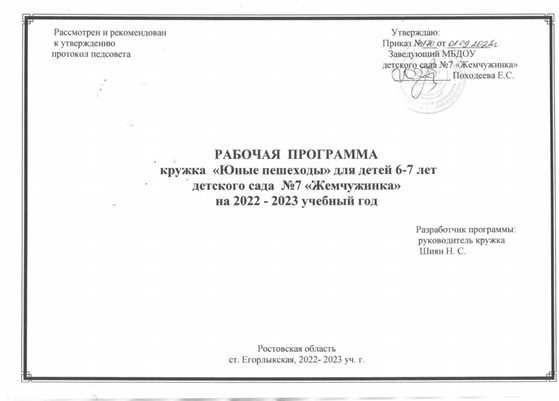 Содержание: 
1. Пояснительная записка (стр. ).
2. Психофизиологические особенности детей 5-7 лет, определяющие их поведение на дороге (стр. ).
3. Организация образовательного процесса (стр. ).
4. Материально-техническое обеспечение программы (стр. ).
5. Планируемые результаты освоения кружковой деятельности (стр. ).
6. Диагностика уровня знаний, умений и навыков детей по освоению ПДД (стр. ).
Приложение:
1. Перспективно - тематическое планирование по кружку ЮПИД «ЮНЫЕ ПЕШЕХОДЫ» для детей старшей
разновозрастной группы на 2022 - 2023 уч.год.(стр.       )1. Пояснительная записка.
Кружковая работа посвящена актуальной проблеме - обучение детей дошкольного возраста правилам дорожного
движения. В последнее время наблюдается тенденция роста числа детей, которые являются причиной дорожнотранспортного происшествия. Поэтому проблема детского дорожно-транспортного травматизма по-прежнему сохраняет
свою активность.
Для предупреждения роста детского дорожно-транспортного травматизма необходимо обучение детей дошкольного
возраста правилам безопасного поведения на улице и формирование у них специальных навыков.
Обеспечение здоровья детей - основная цель. Правила дорожного движения едины для детей и взрослых. К сожалению,
они написаны “взрослым” языком без всякого расчета на детей. Поэтому главная задача взрослых – доступно разъяснить
правила ребенку, а при выборе формы обучения донести до детей смысл, опасность несоблюдения правил, при этом, не
исказив их содержания.
Только нашими совместными усилиями, используя знания воспитателей и родителей, их терпение и такт, можно
научить детей навыкам безопасного общения со сложным миром перехода улиц и дорог. Для нас данная проблема стоит
особенно актуально, так как всякая практическая работа, направленная на формирование навыков безопасного
поведения детей на дорогах путем совершенствования системы мероприятий должна приносить ощутимые результаты.
В практику дошкольных учреждений в настоящее время вошли программы по основам безопасности
жизнедеятельности детей (ОБЖ), направленные на формирование у ребёнка навыков правильного поведения в
нестандартных, а порой и опасных ситуациях на дороге, в транспорте.
Рост количества машин на улицах городов и посёлков нашей страны, увеличение скорости их движения, плотности
транспортных потоков. Растущие пробки на дорогах являются одной из причин дорожно - транспортных происшествий.
Никого не оставляет равнодушным неутешительные сводки о ДТП, где потерпевшими, к сожалению являются и дети.
Поэтому обеспечение безопасности на дорогах становится всё более важной государственной задачей. Большую роль в
решении этой проблемы имеет организация работы по предупреждению детского дорожно-транспортного травматизма в
дошкольных учреждениях.
Знакомя детей с правилами дорожного движения, культурой поведения на улице, следует помнить, что эта работа
тесно связана с развитием ориентировки в пространстве и предполагает формирование таких качеств личности, как
внимание, ответственность за своё поведение, уверенность в своих действиях.
В условиях роста интенсивности движения автомобильного транспорта особое значение приобретает проблема
обеспечения безопасности детей на дорогах. Для реализации практических задач сохранения здоровья и жизни детей,
предупреждения дорожно-транспортных происшествий с их участием, существенное значение имеет своевременная и
качественная подготовка ребенка к условиям безопасного дорожного движения.
Рабочая программа по совершенствованию форм и методов работы по пропаганде безопасного образа жизни в сфере
дорожного движения в ДОУ среди детей старшего дошкольного возраста, педагогов и родительской общественности.
Она разработана в соответствии:
Федеральным Законом от 29.12.2012 № 273-ФЗ «Об образовании в Российской Федерации».
- Федеральным государственным образовательным стандартом дошкольного образования, утверждённый приказом
Министерства образования и науки РФ от 17 октября . № 1155 (далее - ФГОС ДО).
- «Порядок организации и осуществления образовательной деятельности по основным общеобразовательным
программам - образовательным программам дошкольного образования», утвержден приказом Министерства
просвещения Российской Федерации от 31 июля . N 373.
- СанПин 1,2,3685-21 утвержденные постановлением Главного государственного санитарного врача РФ от
28.01.2021 № 2 «Об учреждении санитарных правил и норм СанПин 1,2.3685-21 «Гигиенические нормативы и
требования к обеспечению безопасности и (или) безвредности для человека факторов среди обитания».
- СП 2.4.3648-20 «Санитарно-эпидемиологические требования к организациям воспитания и обучения, отдыха и
оздоровления детей и молодежи» утвержденные постановлением Главного государственного санитарного врача РФ от
28.09.2020 № 28.
- Инновационной программы дошкольного образования «От рождения до школы» под редакцией Н.Е. Вераксы,
Т.С. Комаровой, М.А., Э.М. Дорофеевой и др..
-Уставом МБДОУ.
Программа «Основы безопасности детей дошкольного возраста» под редакцией Н.Н. Авдеевой
Программа определяет содержание и организацию кружковой деятельности в образовательном процессе старшей
разновозрастной группы МБДОУ детского сада № 7 «Жемчужинка» (Далее ДОУ).Цель программы «Юные пешеходы»:
- систематизировать знания детей по правилам дорожного движения, привить навыки правильного поведения на улицах
города, во дворе и городском транспорте, соблюдать и выполнять правила дорожного движения. Формировать у детей
углубленные знания правил дорожного движения через вовлечение в число активных пропагандистов законопослушного
поведения на улицах и дорогах.
Задачи:
1. Обучение детей дошкольного возраста правилам поведения на улицах, ознакомление с различными видами транспорта –
грузовыми и легковыми машинами, трамваем, троллейбусом, автобусом, – с регулированием движения на улицах
города, населённых пунктов;
2. Усвоение норм и правил поведения, проявления терпимости к антиобщественным поступкам;
3. Формирование у детей навыков и умений наблюдения за дорожной обстановкой и предвидения опасных ситуаций,
умение обходить их;
4. Воспитание дисциплинированности и сознательного выполнения правил дорожного движения, культуры поведения,
выдержки в дорожно-транспортном процессе.
Возраст детей: 5-7 лет.
Методы:
- словесные объяснения: беседы, рассказы, чтение художественной литературы;
- практические формы обучения: наблюдения, экскурсии, целевые прогулки (в том числе на специально оборудованную
площадку) во время которых дети изучают на практике правила для пешеходов, наблюдают дорожное движение,
закрепляют ранее полученные знания;
- рассматривание иллюстраций;
- организация дидактических и сюжетно-ролевых игр;
- продуктивные виды деятельности: рисование, аппликация (на закрепление).
Формы организации: коллективная, групповая.Методы, способы деятельности педагога, направленные на глубокое, осознанное и прочное усвоение знаний
детьми:
в обучении - практический (различные упражнения с моделями, с игровым материалом транспортных средств,
изготовление макетов, деятельность в уголке по ПДД, макет дорога в детский сад);
наглядный (изучение правил на макетах, наблюдение за движением транспорта и пешеходов, демонстрация
дорожных знаков, технических средств);
словесный (как ведущий - инструктаж, беседы, разъяснения); видео метод – ИКТ (просмотр, обучение).
в воспитании - методы формирования сознания личности, направленные на формирование устойчивых убеждений
(рассказ, этическая беседа, пример);
методы организации деятельности и формирования опыта общественного поведения (воспитывающая ситуация,
приучение, упражнения, дорожные ловушки);
методы стимулирования поведения и деятельности (соревнования, поощрения).
2. Психофизиологические особенности детей 5-7 лет.
Возрастной «пик» попадающих в ДТП детей - это дети, воспитанники ДОУ и обучающиеся в начальных и средник
классах школы. Не за горами то время, когда они будут ходить без сопровождения взрослых. И именно сейчас важно
научить их правильно переходить дорогу. Для того чтобы грамотно рассказать детям о правилах дорожного движения
необходимо знать психофизиологические особенности детей.
Улица и транспорт - это элементы окружающей среды, и освоение их детьми имеет свои особенности. Большой
процент пострадавших учащихся начальных классов и дошкольников объясняется, с одной стороны, тем, что в связи с
поступлением в школу многие дети впервые становятся самостоятельными пешеходами, а с другой - особенностями
функционирования психики детей этого возраста.
Дети не всегда могут правильно оценить мгновенно меняющуюся обстановку на дороге, часто завышают свои
возможности.
Дети иначе, чем взрослые переходят дорогу. Взрослые, подходя к проезжей части, уже издалека наблюдают и
оценивают создавшуюся ситуацию. Дети же начинают наблюдение, только подойдя к краю проезжей части или уженаходясь на ней. В результате - мозг ребенка не успевает переварить информацию и дать правильную команду к
действию.
Рост ребенка - серьезное препятствие для обзора окружающей обстановки: из-за стоящих транспортных средств
ему не видно, что делается на дороге, в тоже время он сам не виден из-за машин водителям.
Особенности детского внимания. Оно избирательно и концентрируется не на предметах, представляющих
опасность, а на тех, которые в данный момент интересуют его больше всего. Поэтому на дорогах его привлекают не те
машины, которые несут опасность, а яркие и привлекательные.
У детей короче шаг и меньше сектор обзора на 15-20%. Поэтому, пересекая проезжую часть, он дольше находится в
зоне опасности.
Часто дети с большим трудом могут дать правильную оценку увиденной дорожно-транспортной ситуации и не
способны быстро принимать решения, соразмерять скорость движения автомобиля с тем расстоянием, на котором этот
автомобиль находится от него. Они еще не способны предугадать все возможные варианты поведения водителя. Более
того, в экстремальной ситуации, и вообще в случаях, когда ребенок поставлен перед срочным выбором: как поступить,
он легко впадает в состояние безысходной опасности, незащищенности, он просто теряется. Чем труднее ситуация для
ребенка и чем большую надо проявить ему сообразительность и скорость в принятии решения, тем сильнее развивается
торможение в центральной нервной системе ребенка. У взрослого пешехода на то, чтобы воспринять обстановку,
обдумать ее, принять решения и действовать, уходит примерно 0,8-1 сек. Ребенку же требуется 3-4 сек., а такое
промедление может оказаться опасным для жизни. Даже чтобы отличить движущуюся машину от стоящей, семилетнему
ребенку требуется до 4 сек., а взрослому на это нужно лишь четверть секунды.
Оценка движущихся, т.е. подвержена влиянию контрастов. Чем , т.е., тем быстрее дети представляют его движение.
При приближении большого грузовика, даже если он движется с небольшой скоростью, ребенок реже рискует
пересекать проезжую часть, однако недооценивает опасность небольшой машины, мотоциклов и велосипедов
движущейся с небольшой скоростью.
У дошкольников органы зрения находятся на стадии формирования. Они часто смотрят лишь в одном направлении, у
них еще сохраняется «туннельное зрение». Например, в 6 лет – боковым зрением он видит примерно 2/3 того, что видят
взрослые. Ребенок может неожиданно ринуться вперед или изменить направление своего движения на 180°, совершить
прыжок в сторону, чтобы, например, не попасть в лужу. В рассеянном состоянии ребенок может непроизвольно
посмотреть в сторону, а это, в свою очередь, может привести к непроизвольному изменению движения, что бывает
опасно чреватыми последствиями, в особенности при езде на велосипеде. В 5 лет дети лучше ориентируются на
расстоянии  - им трудно заметить и оценить обстановку, которая разворачивается на расстоянии более .
В 6-7 лет, благодаря расширению поля зрения и развитию глазомера, у ребенка увеличиваются возможности отследить
события в 10 метровой зоне. Надежная ориентация приобретается не раньше, чем в 7-летнем возрасте.
Часто в ожидании возможности перейти через дорогу дети проявляют нетерпение. Время их терпеливого ожидания
зависит от разных факторов: характера, физического состояния, цели и срочности передвижения, адаптации поведения к
условиям движения.
В 6 лет ребенок зачастую еще не способен точно определить источник звука. В рассеянном состоянии дети вообще часто
не обращают внимания на звуки. Ребенок может не услышать звука приближающегося автомобиля или другого сигнала
не потому, что он не умеет их различать, а из-за отсутствия у него постоянного внимания. Дети этого возраста не в
состоянии на бегу сразу же остановиться, поэтому на крик родителей или сигнал автомобиля они реагируют со
значительным опозданием.
Детям, впрочем, как и взрослым, свойственна коллективная ориентация, доказано, что частота нарушений правил
пешеходами (например, переход на красный сигнал светофора) в значительной мере зависит от провоцируемого
поведения одного из пешеходов.
Мозг маленьких детей не в состоянии уловить одновременно более одного явления. Заметив предмет или человека,
который привлекает его внимание, он может устремиться к ним, забыв обо всем на свете. Догнать приятеля, уже
перешедшего на другую сторону дороги, или подобрать укатившийся мячик для него гораздо важнее, чем
надвигающаяся машина.
У детей центр тяжести тела заметно выше, чем у взрослых, - во время быстрого бега и на неровной дороге,
споткнувшись, скажем, о край тротуара, они неожиданно могут упасть, потеряв равновесие.
Таким образом, предрасположенность детей к несчастным случаям на дороге обусловлена особенностями
психофизиологического развития, такими как:
- неустойчивость и быстрое истощение нервной системы;
- неспособность адекватно оценивать обстановку;
- быстрое образование и исчезновение условных рефлексов;
- преобладание процессов возбуждения над процессами торможения;
- преобладание потребности в движении над осторожностью;
- стремление подражать взрослым;
- недостаток знаний об источниках опасности;
- отсутствие способности отделять главное от второстепенного;
- переоценка своих возможностей в реальной ситуации;
- неадекватная реакция на сильные резкие раздражители и др.
Поэтому главная задача педагогов – доступно разъяснить правила ребенку, а при выборе форм обучения донести до
детей смысл, опасность несоблюдения правил, при этом, не исказив их содержания.
Важность дошкольного приобретения навыков аргументируется тем, чтобы ребенок мог легко ориентироваться в
ближайшем пространственном окружении, умел наблюдать и правильно оценивать дорожные ситуации, владел
навыками безопасного поведения в этих ситуациях.
3. Организация образовательного процесса:
Подгрупповая (до 10 человек) с осуществлением дифференцированного подхода при выборе методов обучения в
зависимости от возможностей детей. Деятельность проходит в занимательной, игровой форме.
Разнообразные формы деятельности с детьми (групповая, индивидуальная) способствуют успешной реализации
поставленных целей и задач.
Режим кружковой деятельности:
Кружковая деятельность проводится 2 раза в неделю по скользящему графику работы воспитателя. Продолжительность
не превышает время, предусмотренное физиологическими особенностями возраста детей и «Санитарноэпидемиологическими правилами и нормами»: 25 - 30 минут – старшая разновозрастная группа.
Срок реализации: 1 год.
Возраст детей: 5 – 7 лет.
Основные формы работы:
Занятия в кружке по ПДД;
Беседы - диалоги;
Экскурсии;
Целевые прогулки;
Чтение художественной литературы;
Работа с наглядным материалом;
Викторины, досуги, развлечения;
Разучивание наизусть;
Решение ситуационных задач;
Моделирование проблемных ситуаций;
Конкурсы рисунков;
Творческое рассказывание;
Игры сюжетно-ролевые, дидактические, подвижные, музыкально – дидактические, игры по словообразованию;
Оформление стендов;
Тестирование;
Изготовление и ремонт атрибутов и пособий;
Игровые тренинги;
Просмотр видеофильмов.
Формы контроля: тестирование, конкурсы, викторины, игры.
Важным условием всестороннего развития дошкольников является разностороннее конструктивное взаимодействие с
семьями воспитанников.
Программа кружка реализуется по двум направлениям:
- образовательная деятельность с воспитанниками
- взаимодействие с родителями деятельность детей – педагогов – родителей.
Определены следующие задачи работы с родителями (законными представителями) :
- повышение педагогической культуры родителей (законных представителей)
- изучение, обобщение и распространение положительного опыта семейного воспитания.
Формы работы с родителями (законными представителями):
- консультации;
- родительские собрания;
- организация совместной деятельности;
- анкетирование.
Большое значение в работе с детьми дошкольного возраста играет организация экскурсий и прогулок, где дети
овладевают практическими навыками пешеходов.
Экскурсии и наблюдения позволяют сформировать у детей представления:
о трехмерном пространстве окружающего мира;
о форме и величине реальных объектов (это необходимо для становления знаний);
об улице, транспорте, для развития адекватной реакции и правильного понимания степени опасности на дороге);
о свойствах и отношениях, существующих в реальном пространстве; на участке детского учреждения, на улице
села, то есть в окружающем ребенка «мире улицы»;
об ориентировках в естественных условиях улицы, соответствующих тому или иному времени года, части суток и
т.д., и особенностях движения транспорта и пешеходов по дороге в различные временные периоды.
В зависимости от задач экскурсии могут быть ознакомительными, уточняющими ранее полученные представления,
закрепляющими, то есть итоговыми.
В дошкольном возрасте также эффективными являются практические игры–тренинги для детей с целью овладения
практическими знаниями и умениями. Интересной и эффективной формой работы является организация подвижных и
ролевых игр, в которых дети до автоматизма доводят навыки безопасного поведения на улице. В игре могут принимать
участие дети дошкольного возраста с разным уровнем интеллектуального и сенсомоторного развития .
Цели дидактических и подвижных игр и игровых упражнений:
 Формировать умение детей различать дорожные знаки;
Закреплять знания детей о правилах дорожного движения;
Расширять знания детей о правилах поведения пешеходов и водителей на дороге;
Развивать пространственную ориентировку ( в пространстве помещения, на улице, на листе бумаги);
Формировать навыки ролевого поведения;
Обогащать пассивный и активный словарь детей;
Развивать зрительное внимание, произвольное регулирование движения руки и зрительно - двигательную
координацию в процессе игр.
4.Материально-техническое обеспечение программы:
Наглядные пособия:-Комната ПДД
-Уголок “Дорожного движения” в групповом помещении (настольный)
- транспорт различного функционального назначения;
- настольно-печатные игры;
- дидактические игры по ПДД;
- плакаты, иллюстрации, сюжетные картинки, отражающие дорожные ситуации;
- дорожные знаки.
- методический инструментарий.
- библиотечка “Школы светофорных наук”.
- картинки близлежащих улиц;
- развивающая игра «Учим дорожные знаки»;
- развивающая игра «Транспорт»;
- развивающая игра «Умный шнурок»;
- развивающая игра «Законы улиц и дорог»;
- Переносной действующий механический светофор;
- игрушки транспортные;
- конструкторы (строительный, металлический).
Атрибуты для сюжетно – ролевых игр:
- жезлы, свистки, фуражки милиционера;
- флажки для перехода улицы;
Дорожные знаки нагрудные и переносные:
- «Пешеходный переход»;
- «Движение пешехода запрещено»;
- «Круговое движение»;
- «Остановка автобуса»;
- «Осторожно – дети»;
- «Телефон»;
- «Пункт медицинской помощи»;
- «Пункт питания»;
- «Движение направо, налево».
Материалы и оборудование:
Карандаши, фломастеры, краски, клей, ножницы, кисточка, альбомные листы;
Атрибуты дорожно-постовой службы: жезлы, каски, знаки;
Транспорт различного функционального назначения (грузовые и легковые машины, автобусы, поезда, пожарные и
почтовые машины, «скорая медицинская помощь» и т. д.);
Светофоры, фигурки людей (пешеходов, водителей);
Плакаты;
Сюжетные картинки, отражающие дорожные ситуации;
Атрибуты для сюжетно-ролевых, игр в регулировщиков, водителей и пешеходов (жезл, свисток, фуражка и др.);
Дорожные знаки.
Программно – методитеское обеспечение:
Дидактические игры:
1. «Наша улица»
2. «Поставь дорожный знак»
3. «Теремок»
4. «Угадай, какой знак»
5. «Виды перекрёстков»
6. «Улица города»
7. «Запрещается - разрешается»
8. «Собери светофор»
9. «О чём говорят знаки?»
10. «Где спрятался знак?»
Дополнительные материалы:
- компьютер, проектор,  видеофильмы;
- раздаточный материал по теме;
- детская художественная, методическая литература, диски.
5.Планируемые результаты освоения кружковой деятельности.
Ожидаемые результаты:
Образовательный:
- Овладение базовыми правилами поведения на дороге;
- Анализ готовности решать дорожно-транспортные ситуации;
- Формирование у детей самостоятельности и ответственности в действиях на дороге;
- Развитие творческих способностей;
- Формирование устойчивого познавательного интереса.
Воспитательный:
- Формирование культуры поведения в процессе общения с дорогой;
- Привитие устойчивых навыков безопасного поведения в любой дорожной ситуации.
Социальный:
- Формирование сознательного отношения к своим и чужим поступкам;
- Развитие отрицательного отношения к нарушениям ПДД.
Формы подведения итогов реализации кружка:
- Диагностика знаний, умений и навыков детей по ПДД на начало и конец учебного года.
- Выставки рисунков, поделок, творческих работ, атрибутов.
- Участие в конкурсах, выступление перед младшими дошкольниками, родителями.
6. Диагностика уровня знаний, умений и навыков детей по освоению ПДД:
Мониторинг уровня овладения необходимыми навыками и умениями по безопасности на дороге проводится 2 раза в
год: вводная - сентябрь, итоговая – май.
Формы: тестирование, конкурсы, викторины, игры.
Уровни усвоения оцениваются по 3х балльной системе:
высокий – 2балла;
средний – 1 балла;
низкий – 0 балл.
Перечень знаний, которыми должны владеть дети дошкольного возраста по правилам дорожного движения и
безопасному поведению на дорогах:
Знания о правилах ПДД для пешеходов и пассажиров.
Знания о движении транспорта, работе водителя, сигналах светофора.
Знания о перекрёстке, «зебре», видах переходов (наземный, подземный, надземный).
Знание назначений дорожных знаков «Пешеходный переход», «Пункт питания», «Пункт медицинской помощи»,
«Осторожно, дети!», «Велосипедное движение».
Знание правил езды на велосипеде.
Основные понятия и термины по ПДД, которыми должны владеть дети к концу обучения:
Автобусная остановка - место остановки общественного транспорта для посадки и высадки пассажиров.
Водитель - человек, управляющий транспортным средством.
Двустороннее движение - транспорт движется в двух противоположных направлениях.
Дорога - часть улицы, по которой движутся машины, а также тротуары, обочины, разделительные полосы.
Железнодорожный переезд - любое пересечение дороги железнодорожными путями.
Одностороннее движение - транспорт движется в одном направлении.
Островок безопасности - место между разделительными полосами на проезжей части дороги, может быть обозначено
треугольником.
Пассажир - человек, который помимо водителя находится в транспортном средстве.
Пешеход - человек, идущий по тротуару, обочине или переходящий улицу.
Пешеходный переход, подземный переход, надземный переход - место обозначенное для перехода через улицу.
Посадочная площадка - место, где пассажиры ожидают общественный транспорт. Если посадочная площадка
отсутствует, транспорт ожидают на тротуаре или обочине.
Проезжая часть - часть дороги, предназначенная для движения транспорта. Проезжая часть бывает с односторонним
(машины движутся только в одну строну) и двусторонним (машины движутся в разных направлениях), границы которых
обозначены разделительными полосами.
Транспортное средство - транспорт, предназначенный для перевозки людей и груза.
Светофор - устройство для регулирования движения транспорта и пешеходов через дорогу.
Тротуар - часть дороги, предназначенная для движения пешехода, примыкающая к проезжей части, отделенная от нее
газонами.
Улица - часть города или населенного пункта с дорогой, дорожными знаками, пешеходными переходами («зебра»,
подземный, надземный), домами и учреждениями, школами, детскими садами и др.
Участник дорожного движения - взрослый или ребенок, принимающий непосредственное участие в движении как
пешеход, водитель, пассажир транспорта.Приложение №1Перспективный план работы кружка  ЮПИД  «Юные пешеходы»на 2022-2023 учебный год.Список использованной литературы
1. Авдеева Н.Н., О.Л. Князева, Р.Б. Стеркина Основы безопасности детей дошкольного возрастаю. - М: Просвещение,
2007
2. Три сигнала светофора. Дидактические игры, викторины. - М: Просвещение, 1998г.
3. Авдеева Н.Н. , О.Л. Князева, Р.Б. Стеркина, М.Д. Маханева Безопасность на улицах и дорогах: Методическое пособие
для работы с детьми старшего дошкольного возраста. – М.: ООО «Издательство АСТ-ЛТД», 1997
4. Сайт estival.1september.ru/articles/616213/
5. Филенко М.Н. Школьникам о правилах дорожного движения. - М: Просвещение,1985г.
6.Извекова Н.А. Правила дорожного движения. – М. «Просвещение»,1975.
7. Белая К.Ю. Я и моя безопасность. Тематический словарь в картинках: Мир человека. – М.: Школьная Пресса, 2010
8. Поддубная Л.Б. « Правила дорожного движения подготовительная группа», - Волгоград, « Корифей», 2009.
9. Храмцова Т.Г. Воспитание безопасного поведения в быту детей дошкольного возраста. Учебное пособие. – М.:
Педагогическое общество России, 2005
10. Поддубная Л.Б. Правила дорожного движения подготовительная группа. - Волгоград, «Корифей»Дата Тема и вид
деятельностиТема и вид
деятельностиТема и вид
деятельностиТема и вид
деятельностиТема и вид
деятельностиЗадачи Материал и
оборудованиеМатериал и
оборудованиеМатериал и
оборудованиеМатериал и
оборудованиеРабота с
родителямиРабота с
родителямиРабота с
родителямиРабота с
родителямиРабота с
родителямиСентябрь Беседа по картине
«Улица города».
Чтение стихотворения
С. Михалкова «Моя
улица»Беседа по картине
«Улица города».
Чтение стихотворения
С. Михалкова «Моя
улица»Беседа по картине
«Улица города».
Чтение стихотворения
С. Михалкова «Моя
улица»Беседа по картине
«Улица города».
Чтение стихотворения
С. Михалкова «Моя
улица»Беседа по картине
«Улица города».
Чтение стихотворения
С. Михалкова «Моя
улица»Расширению знания детей о
том, что каждый человек может
быть участником дорожного
движения в качестве пешехода,
водителя, пассажира и при этом
обязан выполнять определённые
правила.
Развитию умений предвидеть
опасность, возникающую на
улице. дороге, и стараться её
избегать
Воспитанию желания
соблюдать правила дорожного
движения.Дорожные знаки,
светофор, машины,
картинки из серии
« Можно - нельзя»Дорожные знаки,
светофор, машины,
картинки из серии
« Можно - нельзя»Дорожные знаки,
светофор, машины,
картинки из серии
« Можно - нельзя»Дорожные знаки,
светофор, машины,
картинки из серии
« Можно - нельзя»Изготовление
схемы маршрута
детей от дома до
детского сада.Изготовление
схемы маршрута
детей от дома до
детского сада.Изготовление
схемы маршрута
детей от дома до
детского сада.Изготовление
схемы маршрута
детей от дома до
детского сада.Изготовление
схемы маршрута
детей от дома до
детского сада.СентябрьДля чего нужны правила дорожного
движения?Для чего нужны правила дорожного
движения?Для чего нужны правила дорожного
движения?Для чего нужны правила дорожного
движения?Расширению у детей представлений о безопасном
поведении на улицах;
Закреплению знаний детей о
правилах дорожного движения
и о назначении дорожных
знаков.
Развитию внимания, умений
распознавать наземный
транспорт.
Воспитанию умений
использовать свои знания в
повседневной жизни.Расширению у детей представлений о безопасном
поведении на улицах;
Закреплению знаний детей о
правилах дорожного движения
и о назначении дорожных
знаков.
Развитию внимания, умений
распознавать наземный
транспорт.
Воспитанию умений
использовать свои знания в
повседневной жизни.Сюжетные картинки Презентация «Правила
дорожного движения»Сюжетные картинки Презентация «Правила
дорожного движения»Сюжетные картинки Презентация «Правила
дорожного движения»Анкетирование родителей по теме:
«Я и мой ребенок
на улицах города»Анкетирование родителей по теме:
«Я и мой ребенок
на улицах города»Анкетирование родителей по теме:
«Я и мой ребенок
на улицах города»Анкетирование родителей по теме:
«Я и мой ребенок
на улицах города»Анкетирование родителей по теме:
«Я и мой ребенок
на улицах города»Сентябрь Конкурс загадок по
правилам дорожного
движенияКонкурс загадок по
правилам дорожного
движенияКонкурс загадок по
правилам дорожного
движенияКонкурс загадок по
правилам дорожного
движенияСистематизации знаний о
различных видах транспорта.
Развитию логического
мышления, речи
Воспитанию уважительного
отношения к правилам
дорожного движения.Систематизации знаний о
различных видах транспорта.
Развитию логического
мышления, речи
Воспитанию уважительного
отношения к правилам
дорожного движения.Картинки с изображением
отгадокКартинки с изображением
отгадокКартинки с изображением
отгадокСентябрь Работа со схемами
маршрута детей от
дома до детского
сада.Работа со схемами
маршрута детей от
дома до детского
сада.Работа со схемами
маршрута детей от
дома до детского
сада.Работа со схемами
маршрута детей от
дома до детского
сада.Закреплению представлений
детей о безопасном пути от
дома к детскому саду;
Развитию умений использовать
знания правил дорожного
движения при передвижении
без взрослого;
Воспитанию умения наблюдать
за движением машин по
проезжей части .Закреплению представлений
детей о безопасном пути от
дома к детскому саду;
Развитию умений использовать
знания правил дорожного
движения при передвижении
без взрослого;
Воспитанию умения наблюдать
за движением машин по
проезжей части .Презентация «Мой
безопасный маршрут в
детский сад и обратно»,
схемы маршрута детей от
дома до детского сада.Презентация «Мой
безопасный маршрут в
детский сад и обратно»,
схемы маршрута детей от
дома до детского сада.Презентация «Мой
безопасный маршрут в
детский сад и обратно»,
схемы маршрута детей от
дома до детского сада.Сентябрь Выполнение
тематических
заданий. Игры со
строительным
материалом «Строим
город»Выполнение
тематических
заданий. Игры со
строительным
материалом «Строим
город»Выполнение
тематических
заданий. Игры со
строительным
материалом «Строим
город»Выполнение
тематических
заданий. Игры со
строительным
материалом «Строим
город»Выполнение
тематических
заданий. Игры со
строительным
материалом «Строим
город»Уточнению представлений
детей об улице, о проезжей
части, о движении пешеходов
по тротуару, по правой стороне
улицы;
Развитию мышления, адекватно
реагировать на дорожные
ситуации и прогнозировать их
Воспитанию умений правильно
действовать в сложившейся
ситуации на дороге, улицеКонструктор «Строитель»,
мелкие игрушки для
обыгрывания построекКонструктор «Строитель»,
мелкие игрушки для
обыгрывания построекКонструктор «Строитель»,
мелкие игрушки для
обыгрывания построекКонструктор «Строитель»,
мелкие игрушки для
обыгрывания построекПамятка по
безопасности на
дорогеПамятка по
безопасности на
дорогеПамятка по
безопасности на
дорогеПамятка по
безопасности на
дорогеПамятка по
безопасности на
дорогеСентябрь Итог месяца.
Конкурс рисунков на
асфальтеИтог месяца.
Конкурс рисунков на
асфальтеИтог месяца.
Конкурс рисунков на
асфальтеИтог месяца.
Конкурс рисунков на
асфальтеИтог месяца.
Конкурс рисунков на
асфальтеОбобщению представлений о
дорожных знаках и их
назначении.
Развитию умений применять
полученные ранее знания и
навыки
Воспитанию уважение к
правилам дорожного движения.Мелки Мелки Мелки Мелки Фотогалерея
рисунков на
асфальтеФотогалерея
рисунков на
асфальтеФотогалерея
рисунков на
асфальтеФотогалерея
рисунков на
асфальтеФотогалерея
рисунков на
асфальтеОктябрь Игры с макетом
улицы. "Расставь
правильно знаки"Игры с макетом
улицы. "Расставь
правильно знаки"Игры с макетом
улицы. "Расставь
правильно знаки"Игры с макетом
улицы. "Расставь
правильно знаки"Игры с макетом
улицы. "Расставь
правильно знаки"Формированию бдительного
восприятия окружающей
обстановки.
Развитию у детей способности к
предвидению возможной
опасности в конкретно
меняющейся ситуации и
построению адекватного
безопасного поведения.
Воспитанию нового поколения дисциплинированных
участников дорожного
движенияМакет дороги, дорожные
знаки, мелкие машинки.Макет дороги, дорожные
знаки, мелкие машинки.Макет дороги, дорожные
знаки, мелкие машинки.Макет дороги, дорожные
знаки, мелкие машинки..октябрь Беседа «Пешеходный
переход»!
Чтение сказки
«Знакомство Мишки
– шалунишки с
пешеходной
дорожкой»Беседа «Пешеходный
переход»!
Чтение сказки
«Знакомство Мишки
– шалунишки с
пешеходной
дорожкой»Беседа «Пешеходный
переход»!
Чтение сказки
«Знакомство Мишки
– шалунишки с
пешеходной
дорожкой»Беседа «Пешеходный
переход»!
Чтение сказки
«Знакомство Мишки
– шалунишки с
пешеходной
дорожкой»Способствовать расширению знаний детей о правилах пешеходов на дороге (проезжей части) и на тротуаре; закрепить знания о следующих понятиях: «пешеход», «дорожные знаки», «переход».Способствовать расширению знаний детей о правилах пешеходов на дороге (проезжей части) и на тротуаре; закрепить знания о следующих понятиях: «пешеход», «дорожные знаки», «переход».Способствовать расширению знаний детей о правилах пешеходов на дороге (проезжей части) и на тротуаре; закрепить знания о следующих понятиях: «пешеход», «дорожные знаки», «переход».Текст сказки
«Знакомство Мишки –
шалунишки с пешеходной
дорожкой»Текст сказки
«Знакомство Мишки –
шалунишки с пешеходной
дорожкой»Текст сказки
«Знакомство Мишки –
шалунишки с пешеходной
дорожкой»Текст сказки
«Знакомство Мишки –
шалунишки с пешеходной
дорожкой»Текст сказки
«Знакомство Мишки –
шалунишки с пешеходной
дорожкой»октябрь Прогулка к
пешеходному
переходуПрогулка к
пешеходному
переходуПрогулка к
пешеходному
переходуПрогулка к
пешеходному
переходуУточнять знаний детьми
правил поведения пешеходов
при движении по тротуару.
Познакомить детей с понятием
«перекресток».
Систематизации знаний о видах транспорта.
Привитию культуры поведения
по отношению к пешеходам и к
водителям транспорта.
Уточнять знаний детьми
правил поведения пешеходов
при движении по тротуару.
Познакомить детей с понятием
«перекресток».
Систематизации знаний о видах транспорта.
Привитию культуры поведения
по отношению к пешеходам и к
водителям транспорта.
Уточнять знаний детьми
правил поведения пешеходов
при движении по тротуару.
Познакомить детей с понятием
«перекресток».
Систематизации знаний о видах транспорта.
Привитию культуры поведения
по отношению к пешеходам и к
водителям транспорта.
Уточнять знаний детьми
правил поведения пешеходов
при движении по тротуару.
Познакомить детей с понятием
«перекресток».
Систематизации знаний о видах транспорта.
Привитию культуры поведения
по отношению к пешеходам и к
водителям транспорта.
Флажки, макет светофораФлажки, макет светофораоктябрь Слушание песни
« Пешеходный
переход»Слушание песни
« Пешеходный
переход»Слушание песни
« Пешеходный
переход»Слушание песни
« Пешеходный
переход»Способствовать формированию представлений
о пешеходном переходе.
Закреплению умений рисовать
прямые горизонтальные линии
непрерывным движениемСпособствовать формированию представлений
о пешеходном переходе.
Закреплению умений рисовать
прямые горизонтальные линии
непрерывным движениемСпособствовать формированию представлений
о пешеходном переходе.
Закреплению умений рисовать
прямые горизонтальные линии
непрерывным движениемСпособствовать формированию представлений
о пешеходном переходе.
Закреплению умений рисовать
прямые горизонтальные линии
непрерывным движениемНоутбук, листы бумаги,
карандашиНоутбук, листы бумаги,
карандашиоктябрьРисование
«Пешеходный
переход».Рисование
«Пешеходный
переход».Рисование
«Пешеходный
переход».Рисование
«Пешеходный
переход».Способствовать формированию у детей знаний
о правилах безопасности
дорожного движения в качестве
пешехода. Воспитанию
интереса к занятиям
изобразительной деятельности.Способствовать формированию у детей знаний
о правилах безопасности
дорожного движения в качестве
пешехода. Воспитанию
интереса к занятиям
изобразительной деятельности.Способствовать формированию у детей знаний
о правилах безопасности
дорожного движения в качестве
пешехода. Воспитанию
интереса к занятиям
изобразительной деятельности.Способствовать формированию у детей знаний
о правилах безопасности
дорожного движения в качестве
пешехода. Воспитанию
интереса к занятиям
изобразительной деятельности.Октябрь Изготовление из
картона (бумаги)
дорожных знаковИзготовление из
картона (бумаги)
дорожных знаковИзготовление из
картона (бумаги)
дорожных знаковИзготовление из
картона (бумаги)
дорожных знаковРасширению знаний детей о
группах дорожных знаков.
Развитию умений различать
дорожные знаки.
Воспитанию уважения к
правилам дорожного движения.Расширению знаний детей о
группах дорожных знаков.
Развитию умений различать
дорожные знаки.
Воспитанию уважения к
правилам дорожного движения.Расширению знаний детей о
группах дорожных знаков.
Развитию умений различать
дорожные знаки.
Воспитанию уважения к
правилам дорожного движения.Расширению знаний детей о
группах дорожных знаков.
Развитию умений различать
дорожные знаки.
Воспитанию уважения к
правилам дорожного движения.Цветной картон,
ножницы, клей, салфетки ,
цветные карандаши.Цветной картон,
ножницы, клей, салфетки ,
цветные карандаши.Октябрь Просмотр
мультфильма
«Аркадий Паровозов
спешит на помощь»Просмотр
мультфильма
«Аркадий Паровозов
спешит на помощь»Просмотр
мультфильма
«Аркадий Паровозов
спешит на помощь»Просмотр
мультфильма
«Аркадий Паровозов
спешит на помощь»Закреплению знаний о правилах передвижения
пешеходов по улице
Развитию представлений детей
об улице: машины движутся по
проезжей части улицы,
пешеходы по тротуару.
Воспитанию ответственности за
свою безопасность и
безопасность окружающих.Закреплению знаний о правилах передвижения
пешеходов по улице
Развитию представлений детей
об улице: машины движутся по
проезжей части улицы,
пешеходы по тротуару.
Воспитанию ответственности за
свою безопасность и
безопасность окружающих.Закреплению знаний о правилах передвижения
пешеходов по улице
Развитию представлений детей
об улице: машины движутся по
проезжей части улицы,
пешеходы по тротуару.
Воспитанию ответственности за
свою безопасность и
безопасность окружающих.Закреплению знаний о правилах передвижения
пешеходов по улице
Развитию представлений детей
об улице: машины движутся по
проезжей части улицы,
пешеходы по тротуару.
Воспитанию ответственности за
свою безопасность и
безопасность окружающих.Октябрь Просмотр
мультфильма
«Аркадий Паровозов
спешит на помощь»Просмотр
мультфильма
«Аркадий Паровозов
спешит на помощь»Просмотр
мультфильма
«Аркадий Паровозов
спешит на помощь»Просмотр
мультфильма
«Аркадий Паровозов
спешит на помощь»Закреплению знаний о правилах передвижения
пешеходов по улице
Развитию представлений детей
об улице: машины движутся по
проезжей части улицы,
пешеходы по тротуару.
Воспитанию ответственности за
свою безопасность и
безопасность окружающих.Закреплению знаний о правилах передвижения
пешеходов по улице
Развитию представлений детей
об улице: машины движутся по
проезжей части улицы,
пешеходы по тротуару.
Воспитанию ответственности за
свою безопасность и
безопасность окружающих.Закреплению знаний о правилах передвижения
пешеходов по улице
Развитию представлений детей
об улице: машины движутся по
проезжей части улицы,
пешеходы по тротуару.
Воспитанию ответственности за
свою безопасность и
безопасность окружающих.Закреплению знаний о правилах передвижения
пешеходов по улице
Развитию представлений детей
об улице: машины движутся по
проезжей части улицы,
пешеходы по тротуару.
Воспитанию ответственности за
свою безопасность и
безопасность окружающих.Октябрь Октябрь Блиц-опрос
«Дорожная азбука»Блиц-опрос
«Дорожная азбука»Блиц-опрос
«Дорожная азбука»Формированию мотивационно -
поведенческой культуры
ребенка, как основы
безопасности в условиях
общения с дорогой и улицей.
Развитию устойчивого
интереса к занятиям по изучению ПДД
Приобщению детей к разным
социальным ролям: пешехода,
пассажира, водителя, инспектора.
Формированию мотивационно -
поведенческой культуры
ребенка, как основы
безопасности в условиях
общения с дорогой и улицей.
Развитию устойчивого
интереса к занятиям по изучению ПДД
Приобщению детей к разным
социальным ролям: пешехода,
пассажира, водителя, инспектора.
Формированию мотивационно -
поведенческой культуры
ребенка, как основы
безопасности в условиях
общения с дорогой и улицей.
Развитию устойчивого
интереса к занятиям по изучению ПДД
Приобщению детей к разным
социальным ролям: пешехода,
пассажира, водителя, инспектора.
Формированию мотивационно -
поведенческой культуры
ребенка, как основы
безопасности в условиях
общения с дорогой и улицей.
Развитию устойчивого
интереса к занятиям по изучению ПДД
Приобщению детей к разным
социальным ролям: пешехода,
пассажира, водителя, инспектора.
Дорожные знаки, макет
дороги, картинки из серии
« Можно- нельзя»,
« Транспорт»Дорожные знаки, макет
дороги, картинки из серии
« Можно- нельзя»,
« Транспорт»Фотоконкурс
«Примерный
пешеход»Фотоконкурс
«Примерный
пешеход»Фотоконкурс
«Примерный
пешеход»Октябрь Октябрь Просмотр
презентации
« Уважай правила
дорожного движения»Просмотр
презентации
« Уважай правила
дорожного движения»Систематизации знаний детей
о ПДД, правилах пешехода, о
работе светофора.
Развитию полезных навыков и
привычек безопасного
поведения на улице.
Воспитанию умений
самостоятельно пользоваться
знаниями ПДД в повседневной
жизни.Систематизации знаний детей
о ПДД, правилах пешехода, о
работе светофора.
Развитию полезных навыков и
привычек безопасного
поведения на улице.
Воспитанию умений
самостоятельно пользоваться
знаниями ПДД в повседневной
жизни.Систематизации знаний детей
о ПДД, правилах пешехода, о
работе светофора.
Развитию полезных навыков и
привычек безопасного
поведения на улице.
Воспитанию умений
самостоятельно пользоваться
знаниями ПДД в повседневной
жизни.Систематизации знаний детей
о ПДД, правилах пешехода, о
работе светофора.
Развитию полезных навыков и
привычек безопасного
поведения на улице.
Воспитанию умений
самостоятельно пользоваться
знаниями ПДД в повседневной
жизни.Систематизации знаний детей
о ПДД, правилах пешехода, о
работе светофора.
Развитию полезных навыков и
привычек безопасного
поведения на улице.
Воспитанию умений
самостоятельно пользоваться
знаниями ПДД в повседневной
жизни.Презентация
« Уважай правила
дорожного движения»
ИКТПрезентация
« Уважай правила
дорожного движения»
ИКТОктябрь Октябрь Итог месяца
Викторина «Что?
Где? Когда?»Итог месяца
Викторина «Что?
Где? Когда?»Создания ситуации радостного
эмоционального настроения.
Развитию навыков
ориентирования в пространстве,
различии дорожных знаков.
Воспитанию в детях грамотных
пешеходов, умеющих
самостоятельно пользоваться
полученными знаниями в
повседневной жизни.Создания ситуации радостного
эмоционального настроения.
Развитию навыков
ориентирования в пространстве,
различии дорожных знаков.
Воспитанию в детях грамотных
пешеходов, умеющих
самостоятельно пользоваться
полученными знаниями в
повседневной жизни.Создания ситуации радостного
эмоционального настроения.
Развитию навыков
ориентирования в пространстве,
различии дорожных знаков.
Воспитанию в детях грамотных
пешеходов, умеющих
самостоятельно пользоваться
полученными знаниями в
повседневной жизни.Создания ситуации радостного
эмоционального настроения.
Развитию навыков
ориентирования в пространстве,
различии дорожных знаков.
Воспитанию в детях грамотных
пешеходов, умеющих
самостоятельно пользоваться
полученными знаниями в
повседневной жизни.Создания ситуации радостного
эмоционального настроения.
Развитию навыков
ориентирования в пространстве,
различии дорожных знаков.
Воспитанию в детях грамотных
пешеходов, умеющих
самостоятельно пользоваться
полученными знаниями в
повседневной жизни.Видеосюжеты-ситуации
«Безопасные дороги –
детям!Видеосюжеты-ситуации
«Безопасные дороги –
детям!Ноябрь Заучивание
стихотворения
А.Сверного «Светофо
р».Заучивание
стихотворения
А.Сверного «Светофо
р».Заучивание
стихотворения
А.Сверного «Светофо
р».Закреплению знаний детьми
сигналов светофора, развитию
памяти детей.Закреплению знаний детьми
сигналов светофора, развитию
памяти детей.Закреплению знаний детьми
сигналов светофора, развитию
памяти детей.Закреплению знаний детьми
сигналов светофора, развитию
памяти детей.Закреплению знаний детьми
сигналов светофора, развитию
памяти детей.Стихотворение А.
Северного «Светофор».Стихотворение А.
Северного «Светофор».Стихотворение А.
Северного «Светофор».Стихотворение А.
Северного «Светофор».Стихотворение А.
Северного «Светофор».Стихотворение А.
Северного «Светофор».Стихотворение А.
Северного «Светофор».Стихотворение А.
Северного «Светофор».Ноябрь Конкурс на лучший
рисунок по ПДДКонкурс на лучший
рисунок по ПДДСовершенствованию умений
правильно и безопасно вести
себя на проезжей части, улицах,
в транспорте, во дворах.
Развитию умений различать
транспортные и пешеходные
светофоры.
Привлечению внимания
несовершеннолетних
участников конкурса к
значимости знания ПДД в
жизни каждого современного
человека.Совершенствованию умений
правильно и безопасно вести
себя на проезжей части, улицах,
в транспорте, во дворах.
Развитию умений различать
транспортные и пешеходные
светофоры.
Привлечению внимания
несовершеннолетних
участников конкурса к
значимости знания ПДД в
жизни каждого современного
человека.Совершенствованию умений
правильно и безопасно вести
себя на проезжей части, улицах,
в транспорте, во дворах.
Развитию умений различать
транспортные и пешеходные
светофоры.
Привлечению внимания
несовершеннолетних
участников конкурса к
значимости знания ПДД в
жизни каждого современного
человека.Совершенствованию умений
правильно и безопасно вести
себя на проезжей части, улицах,
в транспорте, во дворах.
Развитию умений различать
транспортные и пешеходные
светофоры.
Привлечению внимания
несовершеннолетних
участников конкурса к
значимости знания ПДД в
жизни каждого современного
человека.Совершенствованию умений
правильно и безопасно вести
себя на проезжей части, улицах,
в транспорте, во дворах.
Развитию умений различать
транспортные и пешеходные
светофоры.
Привлечению внимания
несовершеннолетних
участников конкурса к
значимости знания ПДД в
жизни каждого современного
человека.Совершенствованию умений
правильно и безопасно вести
себя на проезжей части, улицах,
в транспорте, во дворах.
Развитию умений различать
транспортные и пешеходные
светофоры.
Привлечению внимания
несовершеннолетних
участников конкурса к
значимости знания ПДД в
жизни каждого современного
человека.Альбомные листы ,
цветные карандаши, кисти
, краски, фломастеры ,
гуашь, салфетки, клеенки ,
стаканчики с водойАльбомные листы ,
цветные карандаши, кисти
, краски, фломастеры ,
гуашь, салфетки, клеенки ,
стаканчики с водойНоябрь Создание альбома «Я
- пешеход»Создание альбома «Я
- пешеход»Созданию условий для
сознательного изучения детьми
правил дорожного движения
через интеграцию
разнообразных видов
деятельности
( познавательной,
продуктивной, практической)
Развитию памяти , внимания
Воспитанию навыка
коллективной работы, в которой
каждый член группы выполняет
свою часть работы для
реализации общего замысла.Созданию условий для
сознательного изучения детьми
правил дорожного движения
через интеграцию
разнообразных видов
деятельности
( познавательной,
продуктивной, практической)
Развитию памяти , внимания
Воспитанию навыка
коллективной работы, в которой
каждый член группы выполняет
свою часть работы для
реализации общего замысла.Созданию условий для
сознательного изучения детьми
правил дорожного движения
через интеграцию
разнообразных видов
деятельности
( познавательной,
продуктивной, практической)
Развитию памяти , внимания
Воспитанию навыка
коллективной работы, в которой
каждый член группы выполняет
свою часть работы для
реализации общего замысла.Созданию условий для
сознательного изучения детьми
правил дорожного движения
через интеграцию
разнообразных видов
деятельности
( познавательной,
продуктивной, практической)
Развитию памяти , внимания
Воспитанию навыка
коллективной работы, в которой
каждый член группы выполняет
свою часть работы для
реализации общего замысла.Созданию условий для
сознательного изучения детьми
правил дорожного движения
через интеграцию
разнообразных видов
деятельности
( познавательной,
продуктивной, практической)
Развитию памяти , внимания
Воспитанию навыка
коллективной работы, в которой
каждый член группы выполняет
свою часть работы для
реализации общего замысла.Созданию условий для
сознательного изучения детьми
правил дорожного движения
через интеграцию
разнообразных видов
деятельности
( познавательной,
продуктивной, практической)
Развитию памяти , внимания
Воспитанию навыка
коллективной работы, в которой
каждый член группы выполняет
свою часть работы для
реализации общего замысла.Фото детей, ватман клей Фото детей, ватман клей По итогам
конкурса
выставка «Правила
дорожного
движения – наши
лучшие друзья»По итогам
конкурса
выставка «Правила
дорожного
движения – наши
лучшие друзья»По итогам
конкурса
выставка «Правила
дорожного
движения – наши
лучшие друзья»По итогам
конкурса
выставка «Правила
дорожного
движения – наши
лучшие друзья»По итогам
конкурса
выставка «Правила
дорожного
движения – наши
лучшие друзья»По итогам
конкурса
выставка «Правила
дорожного
движения – наши
лучшие друзья»По итогам
конкурса
выставка «Правила
дорожного
движения – наши
лучшие друзья»По итогам
конкурса
выставка «Правила
дорожного
движения – наши
лучшие друзья»Ноябрь Разговор – беседа.
“Берегись автомобиля”.Разговор – беседа.
“Берегись автомобиля”.Ознакомлению дошкольников с
новыми дорожными знаками и правилами безопасного
движения на дороге.
Развитию у детей
представления о назначении
дорожных знаков.
Воспитанию желания узнать
новое.Ознакомлению дошкольников с
новыми дорожными знаками и правилами безопасного
движения на дороге.
Развитию у детей
представления о назначении
дорожных знаков.
Воспитанию желания узнать
новое.Ознакомлению дошкольников с
новыми дорожными знаками и правилами безопасного
движения на дороге.
Развитию у детей
представления о назначении
дорожных знаков.
Воспитанию желания узнать
новое.Ознакомлению дошкольников с
новыми дорожными знаками и правилами безопасного
движения на дороге.
Развитию у детей
представления о назначении
дорожных знаков.
Воспитанию желания узнать
новое.Ознакомлению дошкольников с
новыми дорожными знаками и правилами безопасного
движения на дороге.
Развитию у детей
представления о назначении
дорожных знаков.
Воспитанию желания узнать
новое.Ознакомлению дошкольников с
новыми дорожными знаками и правилами безопасного
движения на дороге.
Развитию у детей
представления о назначении
дорожных знаков.
Воспитанию желания узнать
новое.Картинки опасных
ситуаций, транспорта, ИКТ « Дорожные знаки»Картинки опасных
ситуаций, транспорта, ИКТ « Дорожные знаки»Фотовыставка
«Мой ребенок в автокресле».Фотовыставка
«Мой ребенок в автокресле».Фотовыставка
«Мой ребенок в автокресле».Фотовыставка
«Мой ребенок в автокресле».Фотовыставка
«Мой ребенок в автокресле».Фотовыставка
«Мой ребенок в автокресле».Фотовыставка
«Мой ребенок в автокресле».Фотовыставка
«Мой ребенок в автокресле».Ноябрь Компьютерные игры
по ПДДОбобщению знаний детей о
транспорте, о дорожных знаках
и их классификации.
Развитию навыка самоконтроля
и рефлексии собственной
деятельности. Воспитанию
желания расшифровать
информацию, скрытую в
дорожных знаках.Обобщению знаний детей о
транспорте, о дорожных знаках
и их классификации.
Развитию навыка самоконтроля
и рефлексии собственной
деятельности. Воспитанию
желания расшифровать
информацию, скрытую в
дорожных знаках.Компьютерные игры по
ПДД, компьютер.Выпуск листовки -
обращения к
родителям «За
безопасность
движения»Выпуск листовки -
обращения к
родителям «За
безопасность
движения»Ноябрь Изготовление поделок
“Машина будущего”.Расширению знаний об истории
транспорта
Развитию воображения,
фантазии, умения делать
транспорт из разного
строительного материала.
Воспитанию оценочного
отношения к своим работам.Расширению знаний об истории
транспорта
Развитию воображения,
фантазии, умения делать
транспорт из разного
строительного материала.
Воспитанию оценочного
отношения к своим работам.Киндеры, спичечные
коробки, проволока,
нитки, клей , пластилинПапка передвижка
«Типичные
ошибки детей при
переходе улиц и
дорог»Папка передвижка
«Типичные
ошибки детей при
переходе улиц и
дорог»Ноябрь Чтение стихотворения
С. Михалкова
«Бездельник
Светофор»Формированию основ
безопасного поведения на
дороге, используя
художественные произведения.Формированию основ
безопасного поведения на
дороге, используя
художественные произведения.Стихотворение С.
Михалкова «Бездельник
Светофор»Ноябрь Итог месяца Выступление
команды ЮПИД
перед детьми
младшего возраста -
инсценировка
стихотворения С.
Михалкова«Бездельник
светофор»Пропагандированию правил дорожного движения среди
детей.
Развитию чувства ритма,
артистизма.
Воспитанию у дошкольников
культуру поведения на дорогахПропагандированию правил дорожного движения среди
детей.
Развитию чувства ритма,
артистизма.
Воспитанию у дошкольников
культуру поведения на дорогахФонограмма к песням, компьютер, микрофон.Конкурс семейных сочинений: «Нам
на улице не
страшно»Конкурс семейных сочинений: «Нам
на улице не
страшно»Декабрь ИгротекаФормированию у детей
готовности отвечать за свои
действия
Развитию у детей контроля и
самоконтроля
Воспитанию чувства
ответственностиФормированию у детей
готовности отвечать за свои
действия
Развитию у детей контроля и
самоконтроля
Воспитанию чувства
ответственностиД. игры « Лото»,
« Дорожные знаки» ,
« Это надо знать»Составление
рассказа вместе с
папой
“Милиционер – регулировщик”.
Составление
рассказа вместе с
папой
“Милиционер – регулировщик”.
Декабрь Рассказывание
рассказа
“Милиционер –
регулировщик”.Формированию таких качеств
личности, как внимание,
ответственность за свое
поведение, уверенность в своих
действиях.
Развитию первоначальных и
накопленных новых знаний о
ПДД
Воспитанию уважения к
профессии регулировщика.Формированию таких качеств
личности, как внимание,
ответственность за свое
поведение, уверенность в своих
действиях.
Развитию первоначальных и
накопленных новых знаний о
ПДД
Воспитанию уважения к
профессии регулировщика.Картинки « Жесты
регулировщика» ИКТ «
Работа регулировщика»Декабрь Барельефная лепка «
Улица»Формированию устойчивого
познавательного интереса.
Развитию творческих способностей. Воспитанию культуры поведения в процессе общения с
дорогой.Формированию устойчивого
познавательного интереса.
Развитию творческих способностей. Воспитанию культуры поведения в процессе общения с
дорогой.Пластилин, вода, картон,
стека, клеенки.Оформление
книжной выставки
для родителей по правилам
дорожного
движения.Оформление
книжной выставки
для родителей по правилам
дорожного
движения.Декабрь Игровой тренинг
Сюжетно-ролевая
игра «Путешествие на
автобусе»Игровой тренинг
Сюжетно-ролевая
игра «Путешествие на
автобусе»Уточнению знаний детей о
правилах поведения в
транспорте. Развитию находчивости, воображения, фантазия, двигательной активности. Воспитанию уважительного отношения к окружающимАтрибуты к игре.Декабрь Круглый стол
« Почему нужно
соблюдать правила
дорожного движения»Круглый стол
« Почему нужно
соблюдать правила
дорожного движения»Формированию сознательного
отношения к своим и чужим
поступкам;
Развитию отрицательного
отношения к нарушениям ПДД.
Привитию устойчивых навыков
безопасного поведения в любой
дорожной ситуации.ИКТ « Почему нужно
соблюдать правила
дорожного движения»,
песни - переделки, д. игра
« Собери знак»Стенд для
родителей «Смело
шагайте по улицам
дети, если
запомните правила
эти».Декабрь Изготовление и
раздача
памятки родителям
на тему «Причины
детского дорожно
транспортного
травматизма»Изготовление и
раздача
памятки родителям
на тему «Причины
детского дорожно
транспортного
травматизма»Расширению и пополнению
знаний детей о правилах
поведения пешеходов и
водителей. Привлечению
внимания общественности к
проблемам детского дорожного
травматизмаЛисты бумаги, краски,
карандаши, салфетки,
баночка с водой, кисти,
иллюстрации по темеДекабрь «Книжка для юных пешеходов»«Книжка для юных пешеходов»Развитию умений детей создавать книжки для младших
дошкольников, содержащих
необходимые иллюстрации и
сюжетные картинки.
Развитию памяти.
Воспитанию умений слушать и
слышать товарищаКлей картинки с транспортом, загадки о
транспорте, стихи о пддДекабрь Чтение стихотворения
В. Берекстова
«Гололедица»Чтение стихотворения
В. Берекстова
«Гололедица»Уточнению представлений
детей об опасности, которую
представляет собой скользкая
дорога
Развитию мыслительной
деятельности детей.
Воспитанию навыков оценивать
чужие поступки.Текст - стихотворения В.
Берекстова «Гололедица»,
презентация « Зимняя
дорога»Семейный мастер
класс
«Светофорная
наука»;Декабрь Итог месяца
Праздник с командой
ЮПИД
«Путешествие в
страну Дорожных
знаков».Итог месяца
Праздник с командой
ЮПИД
«Путешествие в
страну Дорожных
знаков».Совершенствованию умений
решать проблемные ситуации,
возникающие на проезжей
части и во дворе;
Развитию культуры поведения
на улице и в транспорте.
Воспитанию желания изучать
правила дорожного движения.Магнитофон, диск с
аудиозаписью,
иллюстрации: сюжетные
картинкиянварь«Кто есть  кто на дороге».                                                  расширять знания детей о том, что каждый человек может быть участником дорожного движения в качестве пешехода, водителя, пассажира и при этом обязан выполнять определённые правила. Разучивание песни по пдд Макет улицыянварь«Как появились правила дорожного движения».	познакомить детей с историей правил дорожного движения, объяснить, почему необходимо их выполнять.Разучивание  стихотворения: «Правила движения»свисток и жезл, презентация « Как появились правила дорожного движения»Анкета «Изучение отношения родителей  к необходимости обучения детей правилам дорожного движения». январь«Путешествие по улице» Расширить знания детей об улице, уметь находить сходства и различия между улицей и дорогой. Воспитывать навыки правильного поведения на улице.январьИзготовление из картона (бумаги) дорожных  знаковСодействовать: Расширению знаний детей о группах дорожных знаков.Развитию умений различать дорожные знаки.Воспитанию  уважения к правилам дорожного движения.Цветной картон, ножницы, клей , салфетки , цветные карандаши.Памятка для родителей по правилам дорожного движения.январь«Какие опасности подстерегают нас на улицах и дорогах».  январь Рисование «Будь внимателен на дороге!» Чтение рассказаН. Носова «Автомобиль».Формировать и развивать у детей целостное восприятие окружающей дорожной среды; провести анализ типичных ошибок в поведении детей на улицах и дорогах; закрепить правила поведения на улице.Сюжетные картинки опасных ситуаций, рассказ Н. Носова «Автомобиль»; для рисования: альбомный лист, кисточка, банка для воды, акварельянварьАкция «Ребёнок - главный пассажир».  Развитию осознанного отношения к безопасному поведению.Воспитанию самостоятельности  и ответственности.Дорожные знаки, макет светофора из картона для метания; мягкие мячи, круги и рули 3х цветов: красный, желтый и зеленый. Памятка родителям «Знай и выполняй правила уличного движения».ФевральПесенки – переделки по ПДД  Содействовать: Формированию  у детей навыков осознанного выполнения правил поведения, обеспечивающих сохранность их жизни и здоровья в современных условиях улицы, транспорта.Развитию осознанного отношения к безопасному поведению.Воспитанию самостоятельности  и ответственности.Минусовка к песням.КомпьютерТест для родителей«Грамотный пешеход».ФевральВыпуск настенной газеты “Я и ПДД”.Содействовать: Закреплению знаний у детей переходить улицу, где нет светофора.Развитию осторожности.Воспитанию умения  доводить начатое до конца.Дорожные знаки, светофор.ФевральИзготовление из картона (бумаги) дорожных  знаковСодействовать: Расширению знаний детей о группах дорожных знаков.Развитию умений различать дорожные знаки. Воспитанию  уважения к правилам дорожного движения.Цветной картон, ножницы, клей , салфетки , цветные карандашиПапка - передвижка «Рекомендации непослушным родителям».ФевральПрактическая работа «Выполни правильно» Содействовать: Закреплению у детей знаний о различных видах транспорта и дорожных знаках. Развитию  умений  ориентироваться на листе бумаги. Воспитанию усидчивости.Перфокарты: «Выполни правильно», «Дорожные знаки», простой карандаш.ФевральВыпуск настенной газеты “Я и ПДД”. Для малышей.Содействовать: Закреплению знаний у детей переходить улицу, где нет светофора.Развитию осторожности.Воспитанию умения  доводить начатое до конца.Памятки для родителей по ПДД.«Обучение детей наблюдательности на улице».ФевральАвто дискотека для младших детей.Содействовать: Пропагандированние правил дорожного движения среди детей.Развитию чувства ритма, артистизма.Воспитанию  у дошкольников культуру поведения на дорогах.Фонограмма к песням, компьютер микрофон.Консультация «Читаем вместе с детьми». Февраль«Загадки».Цели: - закреплять знания детей о видах транспорта через художественное слово; -  развивать у детей смекалку и сообразительность; -  воспитывать внимание, терпение при отгадывании загадок. Разучивание частушек про дорожное движеньеДорожные знаки, макет дороги.Родительское собрание «Научи ребенка правильно вести себя на дорогах».ФевральПраздник по ПДД в детском саду "Красный,  желтый, зеленый".Выступление команды .    Пропагандированние правил дорожного движения среди детей. Закреплять знания детей о видах транспортаМячи малые по количеству детей; три круга: красного, желтого, зеленого цвета; маленькие круги (сигнальные карты) по количеству детей, разного цвета - красные, желтые, зеленые; “светофор” для метания. большой лист ватмана, восковые мелки. аудио запись песни Р. Паулса “Зеленый свет” в исполнении В. Леонтьева. музыкальный центр.март«Книжка для юных пешеходов» Содействовать: Созданию  книжки для дошкольников, содержащих необходимые иллюстрации и сюжетные картинки.Развитию  памяти.Воспитанию  умений  слушать и слышать товарища.Клей картинки с транспортом , загадки о транспорте , стихи о пддМарт«Занятие - тренинг» Цель: формировать у ребенка способность регулировать процессы возбуждения и торможения, умения быстро переключаться с активной деятельности на пассивную и наоборот; развивать произвольное внимание, обучение умению самостоятельно решать проблемы; формировать у ребенка способность прогнозировать развитие событий и последствий в условиях нарушений транспортно-дорожного режим.Дорожные знаки, макет дороги, картинки из серии « Можно- нельзя», « Транспорт»МартАппликация «Пешеходный переход»Закрепить знания о правилах перехода через проезжую часть.Воспитывать дисциплинированного пешехода.Цветной картон, цв. Бумага, ножницы, клей , салфетки , цветные карандашиМартБеседа  «Пора не пора – не ходи со двора»    Цели: разъяснить детям, что у дорог играть нельзя; учить использовать знания правил дорожного движения при передвижении без взрослого; развивать у детей ориентировку в окружающем и умение наблюдать за движением машин по проезжей части города и во дворе.Разучивание песни по пдд.Примерные ситуации на дороге, компьютер, подбор картинок с опасными ситуациями на дорогахМартРисование «Будь внимателен на дороге!» Чтение рассказаН. Носова «Автомобиль»формировать и развивать у детей целостное восприятие окружающей дорожной среды; провести анализ типичных ошибок в поведении детей на улицах и дорогах; закрепить правила поведения на улице.Сюжетные картинки опасных ситуаций, рассказ Н. Носова «Автомобиль»; для рисования: альбомный лист, кисточка, банка для воды, акварельМартИзготовление пригласительных для малышей на КВН «Зеленый огонек»Разучивание песенки о светофоре.Содействовать: Закреплению  приемов  вырезания и наклеивания бумаги.Развитию  умений работать ножницами.Воспитанию безопасного обращения с колющими предметами.Цветная бумага , ножницы , клей, салфетки, клеенки, шаблоны дорожных знаков.МартСлушание  и разучивание песен:«Дорожный знак», «Светофор», «Когда поют светофоры»Содействовать:Совершенствовать умения детей предвидеть скрытую опасность, выстраивать линию адекватного поведения.Развитию психических познавательных процессовВоспитанию интереса у детей к изучению правил дорожного движения.Фонограммы песен «Дорожный знак», «Светофор», «Когда поют светофоры»МартКВН «Зеленый огонек»    Цель: продолжать закреплять знания детей о дорожных знаках, светофоре.карточки большие и маленькие со знаками.АпрельВикторина «пешеход на улице»Цели: - организовать развлечение при индивидуальной работе с детьми; - закрепить правила дорожного движения.Вопросы по ПДД, картинки опасных ситуаций, фишкиВстреча с инспектором ГИБДД. АпрельПоказ презентации «Инструкция по ПДД»Цель: расширять знания детей о пассажирском транспорте; о том, что автобусы, троллейбусы останавливаются на специальных остановках около тротуаров, трамвай останавливается на середине улицы; познакомить с правилами поведения при ожидании транспорта.   презентация «Инструкция по ПДД»	АпрельРитмический танец «Автомобили»закрепление ранее изученных стих – ия по пдд. Содействовать закреплению  знаний о транспорте. Развитию умений двигаться под музыку, пластичности.Воспитанию дружеских отношений в коллективе.Фонограмма «Автомобили» группа «Веселые ребята»АпрельВыполнение задания (устно) «Научи Славика вести себя на дороге».	Цель: формировать умение  детей предвидеть опасность,  возникающую на улице и стараться её избегать, вспомнить ПДД по картинкам.Примерные ситуации на дороге, компьютер, подбор картинок с опасными ситуациями на дорогахАпрельЧтение книги А. Иванова« Как неразлучные друзья дорогу переходили»Цель: на примере сказочных героев закреплять правила поведения на улице: умение предвидеть и избегать опасных ситуаций.Апрель«Художественное творчество «Придумай эмблему ПДД»Содействовать:Расширению знаний о дорожных знаках и их обозначении.Развитию творческих способностей, фантазии.Воспитанию уважительного отношения к правилам дорожного движения.Картон, пластилин , цветные карандаши, краски, фломастеры, клей , ножницы, вода , кисти , салфетки , кленки.АпрельИзготовление Д/и «Собери светофор» в подарок для малышейЗакреплению знаний о сигналах светофора.Развитию творческого потенциала.Воспитанию  творческой личностиЦв. Картон, ножницы, клей, цв. Бумага, клеенки, салфетки.Рекомендации «Произведения о правилах дорожного движения».АпрельИзготовление плаката к  акции по ПДД « Автокресло – детямРазвитию творческих способностей, фантазии.Цв. Бумага, ножницы, клей, Акварель, баночки, кисти, салфетки, раскраски, подставкиРодительское собрание «Профилактика дорожно - транспортноготравматизма в семье».АпрельКоллективная  лепка из пластилина « Участники Дорожного движения».Цель:  прививать чувство удовлетворенности от коллективного труда, закреплять знания детей о безопасном поведении на улице, на дороге, развивать воображение, мелкую моторику.Пластилин стеки, шаблоныАпрельВыступление отряда ЮПИД перед малышами.Цель: пропаганда и агитация Правил дорожного движения среди младших дошкольников. Формировать знания, умения, навыки и привычку безопасного поведения. плакаты по ПДД, наглядный материал с дорожными ситуациями.майАкция по ПДД « Автокресло – детям!»Привлечение внимания общественности к проблеме детского дорожно-транспортного травматизма, к необходимости применения ремней безопасности и детских удерживающих устройств при правильной перевозке детей в салоне автомобиля.Плакаты по теме.майПросмотр   видеофильма «Пассажиром быть не просто»Цель: обобщать знания детей по безопасному поведению в транспорте.Разучивание танца: «Дорожные знаки»видеофильм «Пассажиром быть не простомайАппликация «Транспорт»Содействовать: Закреплению навыков  детей составлять композицию из цветной бумаги; умений  вырезать из бумаги; умений  работы с ножницами, клеем.Развитию  внимания и творчества.Воспитанию  навыков видеть изменения в пространственном расположении транспорта и знаков на улице.Макет светофора. На каждого ребенка: бумага белая размером половина альбомного листа для фона,прямоугольник из черной бумаги размером 5 на ., квадраты 3 на 3см. красного, желтого и зеленого цвета (для сигналов светофора)майМастерская  дорожных знаковСодействовать:Закреплению умений ориентироваться на стрелку-вектор, изображенную на знаке дорожного движения.Развитию самостоятельной деятельностивоспитанию  уважительного отношения к труду водителей, инспекторам ДПС, пешеходам.Дорожные знаки, картон, цветная бумага, цветные карандаши.майЭкскурсия по улицам станицы Акция «Соблюдай ПДД» - раздача листовок.Содействовать:Обобщению  знаний  детей о  правилах дорожного движения.Развитию  умений и практических  навыков  безопасного поведения на дороге и улице.  Воспитанию желания у детей  узнать больше  о  знаках, которые помогут им избежать опасных ситуаций на дороге.Оформленные листовкимайШкола светофорных наук. Выступление  агитбригады.Сценарий театрализованного представления.формирование у детей основных навыков безопасного поведения на улицах и дорогах города.Задачи:     закреплять у детей понятия о правилах дорожного движения (о дорожных знаках и сигналах светофора);  воспитывать культуру поведения на улице и стремление к знаниям.Макеты дорожных знаков, машин, домов; гимнастические мячи, самокаты для эстафет; кубы, "рули", светофор; флажки красного, зеленого и желтого цвета; костюм регулировщика, жезл; набор дорожных знаков; эмблемы для команд "Светофорики" и "Пешеходы"; магнитофон, аудиозаписи с музыкой; мультимедиа, слайды с различными ситуациями на дороге и дорожными знаками